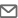 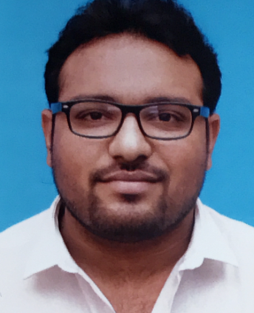 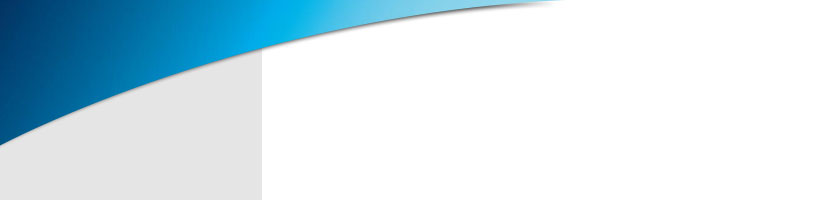 
 Core Competencies
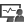 
Targeting Senior Level challenging position as any of the following:- Financial Controller/ Senior Accountant/ Accounts & Finance Manager/ VAT Compliance/ Senior Internal Auditor Location Preference: Anywhere in UAE
 Core Competencies
 Profile Summary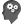 
 Core Competencies
Qualified and self-motivated senior finance professional offering 8 years of extensive experience in the areas of Financial Controlling, MIS reporting, VAT Compliances, Internal and External Audit.Capable of directing & controlling financial operations including GL reporting, account receivables & payables, rolling out monthly MIS.Monitoring and Executing of monthly payroll data.Complete understanding of manufacturing and commercial operational models.Exhibited leadership in maintaining the financial health of the company, providing support in internal & external auditing and ensuring smooth execution of audits by statutory and internal auditor.Excellence in liaising with the bank, preparing monthly GL reconciliation, making presentation on budget justification and comparative analysis, financial performance management, profit & loss reporting, variance analysis of revenue, cost & operating expenses including the customer, trade lane and product wise revenue analysis. Experience of over 3 years in managing a team of 10 subordinates and providing management reporting and other financial advisory services to portfolio of clients spread across diversified sectors. Provide Risk based advisory services to clients. A keen communicator with skills to relate to people across all hierarchical levels in the organization. Career Timeline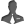  Career Timeline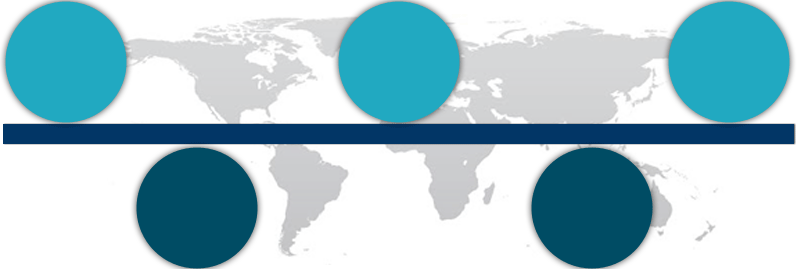  Education and Certifications 
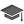 ACMA from ICWAI in 2017MIPA from Institute of Public Accountants of Australia in 2017AFA from Institute of Financial Accountants of United Kingdom in 2017Bachelors in Commerce from Bilaspur University in 2015CA (INTER) from Institute of Chartered Accountants of India in 2010Other Courses:15-days Course of General Management and Communication Skills (GMCS) recommended by ICAI100-hours Course of Information Technology Training (ITT) recommended by ICAI35-hours Course of Orientation Programming recommended by the ICAI Work Experience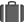 Since Jul’16 to Oct’ 17: Unique Financial Services Limited (Strategic Alliance Partner of Grant Thornton), Tanzania as Financial ControllerKey Result Areas:	Expertise in VAT related advisory services & conducting VAT impact assessments;Leading and controlling financial of Eight different companies in Tanzania;Experience of managing team of Six Accountants and providing accounting, management reporting & other financial advisory services to portfolio of clients spread across various sectors;Providing assistance with selection of accounting software, initial set-up of chart of accounts and monthly reporting structures based on client requirements;Developing and maintaining adequate internal control system of diversified clients;Review and finalization of monthly, quarterly and annual accounts within time bound schedules;Maintain the database of daily transactions, ensuring accuracy and completeness of required files and  supporting documentation serving as evidence of transactions;Finalizing statutory/tax audits with auditors ensuring all compliances under regulatory acts and other statutory bodies;Implement operational best practices for reviewing financial statement with IFRS standards;Verification of routine accounts, Reconciliation of accounts with banks, suppliers etc. on a periodic basis, ensuring compliance with all statutory and regulatory requirements;Provide analysis of potential cost savings, and advice on implementation strategy;Heading finance functions involving determining financial objectives, designing & implementing systems, policies & procedures to facilitate internal controls;Provide guidance and opinions to clients on finance related matter. Previous Experience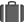 Aug’15 to Jul’16 : Hill Brow Metalics & Constructions Pvt. Ltd., Raigarh, India as Internal Auditor	Key Result Areas:Conducted operational, financial and compliances review of department’s operations as per schedule provided and other than schedule as well to add value in achieving company's objectives;Study and evaluate the client's existing internal control systems through the audit process, discussing the findings with management and recommending appropriate corrective measures;Conduct departmental audits and identify and report internal control weakness and suggest corrective actions;Drafting of audit programs to be complied with during the course of audits;Supported department management in defining and implementation of systems and controls under advice of Director;Discussed audit observations with concerned staff/manager, draft reports, ensure of maintaining audit working papers and documentation and support internal Audit in finalization of reports in all respect;Handled team of junior auditors and performing various audits.Achievement:Effectually resolved accounting discrepancies accumulated from the day of company establishment;Successfully conducted internal audit on monthly basis.Feb’14 to Jul’15 : R K Singhania & Company (Chartered Accountants),  Raigarh, India  as Assistant Audit ManagerKey Result Areas:	Formulate internal audit plan for various organization;Conducted statutory and internal audit as per discussion with Audit ManagerManaged the work performed by subordinate and/or peers and resolved issues that falls outside of normal proceduresPrepared statutory audit reports together with management report reflecting the results of worked performedFiled E-TDS Return, E-Validation and process of recovery and refunds; steered issuance of Form 16 and 16 AApr’13 to Jan’14 : Sunil Kumar Agrawal,  Raigarh, India  as AccountantHighlights:		Steered accounting in Tally ERP 9- entries pertaining to sales, expenses, journal entries Managed petty cash, maintain petty cash vouchers and payment vouchersSpearheaded TDS and Service Tax computation and paymentFormulated and reconciled P&L statements, Balance Sheet and other month closing and accounting reports Prepared financial statements with working notesFiled VAT Returns, Income Tax Returns and other ROC Compliance.Achievement:Provided accounting information with high efficiency and quality.Established accounting system and controlled operation risk effectively.Provided professional services and solved problems efficiently. Internship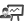 Nov’10 to Feb’13 : Dewan P N Chopra (Chartered Accountants),  New Delhi, India as Article Assistant	Feb’10 to Oct’10 : O P Singhania & Company (Chartered Accountants),  Raipur, India  as Article AssistantHighlights:Internal Audit of multinational companies- Some of the tasks involved were verification of purchase - creditors, cash - bank which consisted of vouching,  ageing analysis, cash verification, bank reconciliation, preparation of Internal Audit Report etc.Statutory audit of Companies-  Involved in checking of Purchase, Sales, Bank Reconciliation, Deposits, Income - Expenses etc.Tax audit and E - filing of tax returns (individuals, partnership firms and companies)Preparing Income tax computation and E-filing the returns, preparation of Tax Audit Report (Forms 3CA -  3CD) and E-filing of Tax audit reportLearnt statutory and internal audit procedures and preparation of replies for assessments under various ActsMade entries in Tally ERP; scrutinized the ledger books IT Skills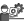 MS Office SuiteQuick BookPeach Tree or Sage 50Voyager (Audit Tools)SAP (Accounts Payable Section)Expert in Tally ERP for maintaining Accounts & Inventory Genesis Accounting (Insurance & Banking) Software Personal Details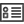 Date of Birth: 3rd August 1988Languages Known: English, HindiNationality: IndianMarital Status: MarriedNo. of Dependents: OneVisit Visa: Expiring on 10th January 2017 Work ExperienceSince Jul’16 to Oct’ 17: Unique Financial Services Limited (Strategic Alliance Partner of Grant Thornton), Tanzania as Financial ControllerKey Result Areas:	Expertise in VAT related advisory services & conducting VAT impact assessments;Leading and controlling financial of Eight different companies in Tanzania;Experience of managing team of Six Accountants and providing accounting, management reporting & other financial advisory services to portfolio of clients spread across various sectors;Providing assistance with selection of accounting software, initial set-up of chart of accounts and monthly reporting structures based on client requirements;Developing and maintaining adequate internal control system of diversified clients;Review and finalization of monthly, quarterly and annual accounts within time bound schedules;Maintain the database of daily transactions, ensuring accuracy and completeness of required files and  supporting documentation serving as evidence of transactions;Finalizing statutory/tax audits with auditors ensuring all compliances under regulatory acts and other statutory bodies;Implement operational best practices for reviewing financial statement with IFRS standards;Verification of routine accounts, Reconciliation of accounts with banks, suppliers etc. on a periodic basis, ensuring compliance with all statutory and regulatory requirements;Provide analysis of potential cost savings, and advice on implementation strategy;Heading finance functions involving determining financial objectives, designing & implementing systems, policies & procedures to facilitate internal controls;Provide guidance and opinions to clients on finance related matter. Previous ExperienceAug’15 to Jul’16 : Hill Brow Metalics & Constructions Pvt. Ltd., Raigarh, India as Internal Auditor	Key Result Areas:Conducted operational, financial and compliances review of department’s operations as per schedule provided and other than schedule as well to add value in achieving company's objectives;Study and evaluate the client's existing internal control systems through the audit process, discussing the findings with management and recommending appropriate corrective measures;Conduct departmental audits and identify and report internal control weakness and suggest corrective actions;Drafting of audit programs to be complied with during the course of audits;Supported department management in defining and implementation of systems and controls under advice of Director;Discussed audit observations with concerned staff/manager, draft reports, ensure of maintaining audit working papers and documentation and support internal Audit in finalization of reports in all respect;Handled team of junior auditors and performing various audits.Achievement:Effectually resolved accounting discrepancies accumulated from the day of company establishment;Successfully conducted internal audit on monthly basis.Feb’14 to Jul’15 : R K Singhania & Company (Chartered Accountants),  Raigarh, India  as Assistant Audit ManagerKey Result Areas:	Formulate internal audit plan for various organization;Conducted statutory and internal audit as per discussion with Audit ManagerManaged the work performed by subordinate and/or peers and resolved issues that falls outside of normal proceduresPrepared statutory audit reports together with management report reflecting the results of worked performedFiled E-TDS Return, E-Validation and process of recovery and refunds; steered issuance of Form 16 and 16 AApr’13 to Jan’14 : Sunil Kumar Agrawal,  Raigarh, India  as AccountantHighlights:		Steered accounting in Tally ERP 9- entries pertaining to sales, expenses, journal entries Managed petty cash, maintain petty cash vouchers and payment vouchersSpearheaded TDS and Service Tax computation and paymentFormulated and reconciled P&L statements, Balance Sheet and other month closing and accounting reports Prepared financial statements with working notesFiled VAT Returns, Income Tax Returns and other ROC Compliance.Achievement:Provided accounting information with high efficiency and quality.Established accounting system and controlled operation risk effectively.Provided professional services and solved problems efficiently. InternshipNov’10 to Feb’13 : Dewan P N Chopra (Chartered Accountants),  New Delhi, India as Article Assistant	Feb’10 to Oct’10 : O P Singhania & Company (Chartered Accountants),  Raipur, India  as Article AssistantHighlights:Internal Audit of multinational companies- Some of the tasks involved were verification of purchase - creditors, cash - bank which consisted of vouching,  ageing analysis, cash verification, bank reconciliation, preparation of Internal Audit Report etc.Statutory audit of Companies-  Involved in checking of Purchase, Sales, Bank Reconciliation, Deposits, Income - Expenses etc.Tax audit and E - filing of tax returns (individuals, partnership firms and companies)Preparing Income tax computation and E-filing the returns, preparation of Tax Audit Report (Forms 3CA -  3CD) and E-filing of Tax audit reportLearnt statutory and internal audit procedures and preparation of replies for assessments under various ActsMade entries in Tally ERP; scrutinized the ledger books IT SkillsMS Office SuiteQuick BookPeach Tree or Sage 50Voyager (Audit Tools)SAP (Accounts Payable Section)Expert in Tally ERP for maintaining Accounts & Inventory Genesis Accounting (Insurance & Banking) Software Personal DetailsDate of Birth: 3rd August 1988Languages Known: English, HindiNationality: IndianMarital Status: MarriedNo. of Dependents: OneVisit Visa: Expiring on 10th January 2017